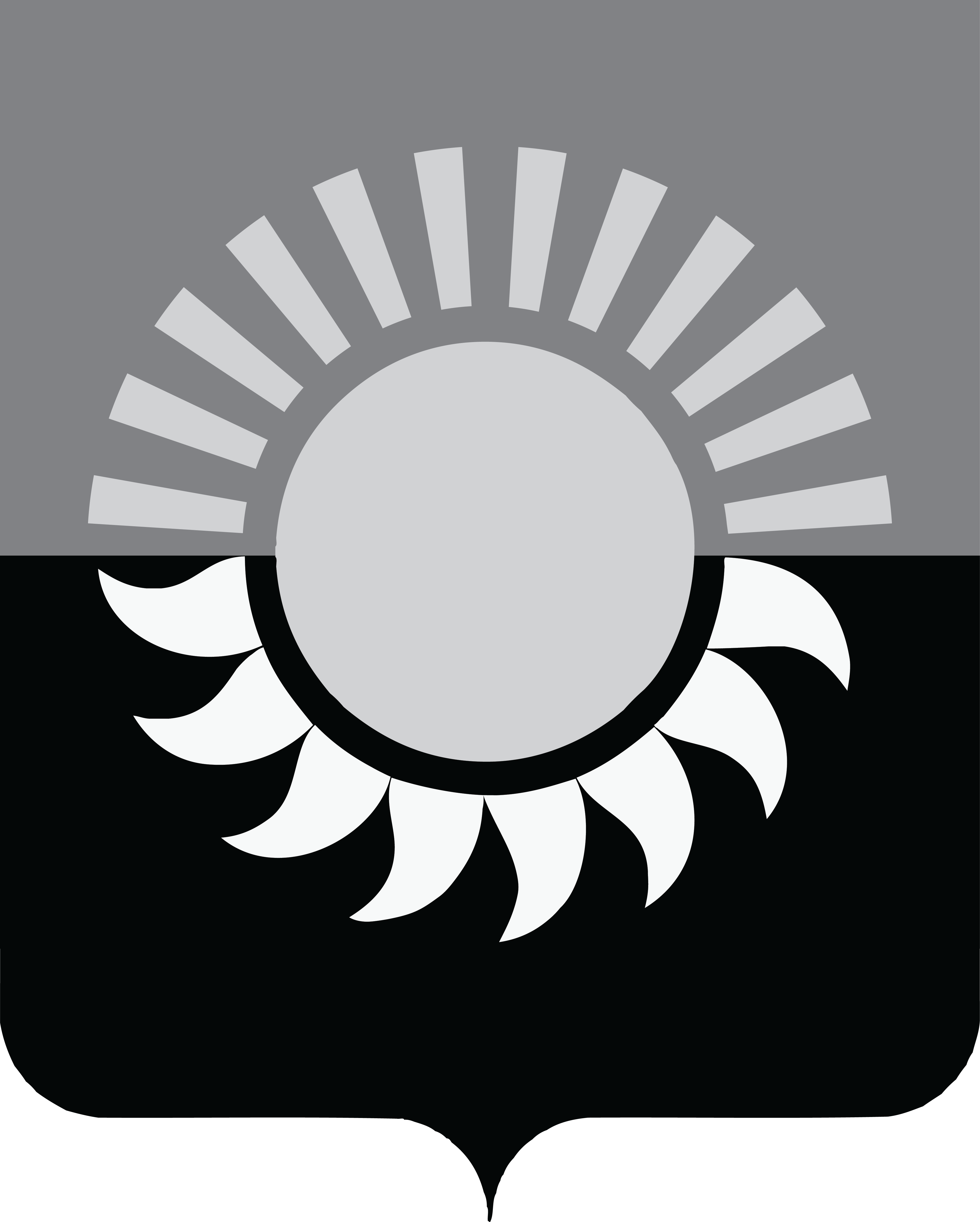 РОССИЙСКАЯ ФЕДЕРАЦИЯКемеровская область- КузбассМуниципальное образование – Осинниковский городской округАдминистрация Осинниковского городского округа ПОСТАНОВЛЕНИЕ12.10.2023										            № 1209-пО проведении общественных обсуждений по программе профилактики рисков причинения вреда (ущерба) охраняемым законом ценностям по муниципальному контролю на автомобильном транспорте, городском наземном электрическом транспорте и в дорожном хозяйстве на 2024 год в границах Осинниковского городского округа Кемеровской области- КузбассаВ соответствии с Федеральным законом от 31 июля 2020г. №248-ФЗ «О государственном контроле (надзоре) и муниципальном контроле в Российской Федерации», на основании постановления Правительства РФ от 25 июня 2021г.  № 990 «Об утверждении Правил разработки и утверждения контрольными (надзорными) органами программы профилактики рисков причинения вреда (ущерба) охраняемым законом ценностям», руководствуясь Уставом Осинниковского городского округа Кемеровской области – Кузбасса:1. Назначить общественные обсуждения по программе профилактики рисков причинения вреда (ущерба) охраняемым законом ценностям по муниципальному контролю на автомобильном транспорте, городском наземном электрическом транспорте и в дорожном хозяйстве на 2024 год в границах Осинниковского городского округа Кемеровской области- Кузбасса, согласно приложению №1 к настоящему постановлению.2. Установить срок и место ознакомления с проектом программы профилактики для граждан, общественных организаций и иных заинтересованных лиц с регистрацией предложений и замечаний в письменной форме в журнале регистрации обращений и предложений с 01 октября 2023 по 01 ноября 2023г., а также до момента принятия решения о реализации намечаемой деятельности по адресу: Кемеровская область – Кузбасс, г. Осинники, ул. Советская, 17, кабинет 46, тел 8 (38471) 4-38-32, чт. с 13.00 до 15.00 и на сайте администрации: www.osinniki.org.3. Утвердить состав комиссии по проведению общественных обсуждений, согласно приложению № 2 к настоящему постановлению.4. Настоящее постановление подлежит официальному опубликованию в газете «Время и жизни», размещению на официальном сайте администрации Осинниковского городского округа www.osinniki.org сети «Интернет» и вступает в законную силу с момента официального опубликования.5. Контроль за исполнением настоящего постановления возложить на заместителя Главы городского округа по ЖКХ И.В. Максимова.Глава Осинниковскогогородского округа                                                                                  И.В. Романовс постановлением ознакомлен, с возложением обязанностей согласен                                             И.В. МаксимовА.В. Горячева4-38-32Приложение №1 к постановлению администрацииОсинниковского городского округа от ________ №_______Программа профилактики рисков причинения вреда (ущерба) охраняемым законом ценностям по муниципальному контролю на автомобильном транспорте, городском наземном электрическом транспорте и в дорожном хозяйстве на 2024 год в границах Осинниковского городского округа Кемеровской области- Кузбасса Раздел 1. Анализ текущего состояния осуществления вида контроля, описание текущего уровня развития профилактической деятельности контрольного (надзорного) органа, характеристика проблем, на решение которых направлена программа профилактики рисков причинения вредаНастоящая программа разработана в соответствии с Федеральным законом от 06 октября  2003 №131-ФЗ «Об общих принципах организации местного самоуправления в Российской Федерации», статьей 13.1 Федерального закона от 08 ноября 2007 №257-ФЗ «Об автомобильных дорогах и о дорожной деятельности в Российской Федерации и о внесении изменений в отдельные законодательные акты Российской Федерации», статьей 3.1 Федерального закона от 08 ноября 2007 №259-ФЗ «Устав автомобильного транспорта и городского наземного электрического транспорта», Федеральным законом от 31 июля 2020 №248-ФЗ «О государственном надзоре (контроле)  и муниципальном контроле в Российской Федерации», руководствуясь статьей 29 Устава Осинниковского городского округа Кемеровской области – Кузбасса.Профилактические мероприятия осуществляются уполномоченным органом в целях стимулирования добросовестного соблюдения обязательных требований контролируемыми лицами, устранения условий, причин и факторов, способных привести к нарушениям обязательных требований и (или) причинению вреда (ущерба) охраняемым законом ценностям, и доведения обязательных требований до контролируемых лиц, способов их соблюдения.При осуществлении муниципального жилищного контроля проведение профилактических мероприятий, направленных на снижение риска причинения вреда (ущерба), является приоритетным по отношению к проведению контрольных мероприятий.Раздел 2. Цели и задачи реализации программы профилактики рисков причинения вредаОсновными целями Программы профилактики являются:Стимулирование добросовестного соблюдения обязательных требований всеми контролируемыми лицами; Устранение условий, причин и факторов, способных привести к нарушениям обязательных требований и (или) причинению вреда (ущерба) охраняемым законом ценностям; Создание условий для доведения обязательных требований до контролируемых лиц, повышение информированности о способах их соблюдения.Проведение профилактических мероприятий программы профилактики направлено на решение следующих задач:Укрепление системы профилактики нарушений рисков причинения вреда (ущерба) охраняемым законом ценностям;Повышение правосознания и правовой культуры руководителей органов государственной власти, органов местного самоуправления, юридических лиц, индивидуальных предпринимателей и граждан;Оценка возможной угрозы причинения, либо причинения вреда жизни, здоровью граждан, выработка и реализация профилактических мер, способствующих ее снижению;Выявление факторов угрозы причинения, либо причинения вреда жизни, здоровью граждан, причин и условий, способствующих нарушению обязательных требований, определение способов устранения или снижения угрозы;Оценка состояния подконтрольной среды и установление зависимости видов и интенсивности профилактических мероприятий от присвоенных контролируемым лицам уровней риска.Раздел 3.Перечень профилактических мероприятий, сроки (периодичность) их проведенияРаздел 4. Показатели результативности и эффективности программы профилактики рисков причинения вредаЗаместитель Главы городского округа-руководитель аппарата                                                                                              Л.А. СкрябинаПриложение № 2к постановлению администрацииОсинниковского городского округа от ___________ №_______Составкомиссии по проведению общественных обсуждений в форме слушаний по программе профилактики рисков причинения вреда (ущерба) охраняемым законом ценностям по муниципальному контролю на автомобильном транспорте, городском наземном электрическом транспорте и в дорожном хозяйстве на 2024 год в границах Осинниковского городского округа Кемеровской области - КузбассаПредседатель комиссии:         				 заместитель Главы городского округа по ЖКХ.Секретарь комиссии:              главный специалист отдела координации работ по жизнеобеспечению города.Состав комиссии:начальник отдела координации работ по жизнеобеспечению города;специалист МУП «УГХ»;руководитель МКУ «КУМИ».Заместитель Главы городского округа – руководитель аппарата							             Л.А. Скрябина№ п/п Наименование мероприятияСрокисполненияСтруктурное подразделение,ответственное за реализацию1. Информирование контролируемых и иных лиц заинтересованных лиц по вопросам соблюдения обязательных требованийПо мере необходимостиОтдел координации работ по жизнеобеспечению городаадминистрации Осинниковского городского округа Кемеровской области - Кузбасса2. Консультирование:1.Инспекторы осуществляют консультирование контролируемых лиц и их представителей:1) в виде устных разъяснений по телефону, посредством видеоконференц-связи, на личном приеме либо в ходе проведения профилактического мероприятия, контрольного мероприятия;2) посредством размещения на официальном сайте администрации Осинниковского     городского округа Кемеровской области письменного разъяснения по однотипным обращениям контролируемых лиц и их представителей, подписанного уполномоченным должностным лицом Контрольного органа.2.Индивидуальное консультирование на личном приеме каждого заявителя.3.Письменное консультирование контролируемых лиц и их представителей осуществляется по следующим вопросам: -порядка проведения контрольных мероприятий;-периодичности проведения контрольных мероприятий;-порядка принятия    решений по итогам контрольных мероприятий;-порядка обжалования решений Контрольного органа4.Контролируемое лицо вправе направить запрос о предоставлении письменного ответа в сроки, установленные Федеральным законом от 02.05.2006 № 59-ФЗ «О порядке рассмотрения обращений граждан Российской Федерации»По мере            необходимостиОтдел координации работ по жизнеобеспечению городаадминистрации Осинниковского городского округа Кемеровской области - Кузбасса3.Профилактический визит проводится в форме профилактической беседы по месту осуществления деятельности контролируемого лица либо путем использования видеоконференц-связи. В ходе профилактического визита контролируемое лицо информируется об обязательных требованиях, предъявляемых к его деятельности либо к принадлежащим ему объектам контроля. При проведении профилактического визита контролируемым лицам выдаются предписания об устранении нарушений обязательных требований. Разъяснения, полученные контролируемым лицом в ходе профилактического визита, носят рекомендательный характер.№ п/пНаименование показателяВеличина1.Доля устранения нарушений из числа выявленных нарушений обязательных требований70%2.Доля отмененных результатов контрольных мероприятий0%3.Доля контрольных мероприятий, по результатам которых были выявлены нарушения, но не приняты соответствующие меры административного воздействия5%4.Доля вынесенных судебных решений о назначении административного наказания по материалам контрольного органа95%5.Доля отмененных в судебном порядке постановлений по делам об административных правонарушениях от общего количества вынесенных контрольным органом постановлений, за исключением постановлений, отмененных на основании статей 2.7 и 2.9 Кодекса Российской Федерации об административных правонарушениях.0%